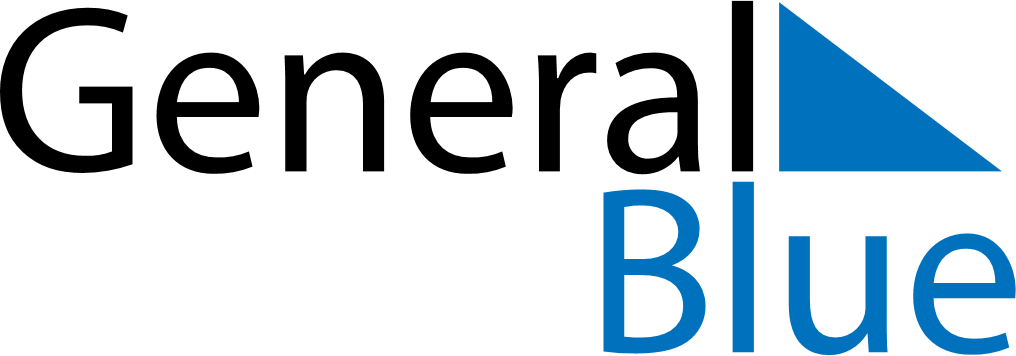 Weekly CalendarDecember 19, 2021 - December 25, 2021Weekly CalendarDecember 19, 2021 - December 25, 2021Weekly CalendarDecember 19, 2021 - December 25, 2021Weekly CalendarDecember 19, 2021 - December 25, 2021Weekly CalendarDecember 19, 2021 - December 25, 2021Weekly CalendarDecember 19, 2021 - December 25, 2021SundayDec 19MondayDec 20MondayDec 20TuesdayDec 21WednesdayDec 22ThursdayDec 23FridayDec 24SaturdayDec 256 AM7 AM8 AM9 AM10 AM11 AM12 PM1 PM2 PM3 PM4 PM5 PM6 PM